ОПРОСНЫЙ ЛИСТна канализационную насосную станцию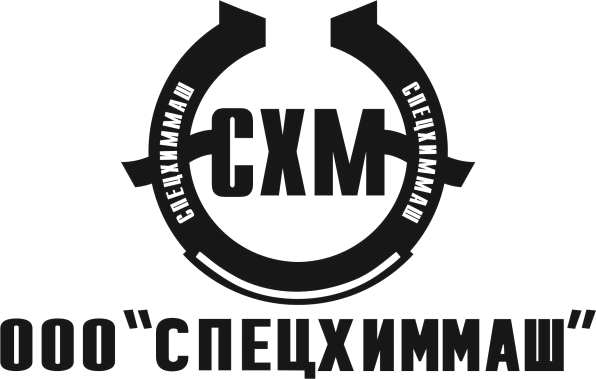 440000, г. Пенза, ул. Калинина, 108 Б.440000, г. Пенза, ул. Калинина, 108 Б.440000, г. Пенза, ул. Калинина, 108 Б.440000, г. Пенза, ул. Калинина, 108 Б.440000, г. Пенза, ул. Калинина, 108 Б.р/с 40702810648000007117                                                                                                                                                                                                                                                                                                                                                                                                                                                                                                                                                                                                                                                                                                                                                                                                   р/с 40702810648000007117                                                                                                                                                                                                                                                                                                                                                                                                                                                                                                                                                                                                                                                                                                                                                                                                   р/с 40702810648000007117                                                                                                                                                                                                                                                                                                                                                                                                                                                                                                                                                                                                                                                                                                                                                                                                   р/с 40702810648000007117                                                                                                                                                                                                                                                                                                                                                                                                                                                                                                                                                                                                                                                                                                                                                                                                   р/с 40702810648000007117                                                                                                                                                                                                                                                                                                                                                                                                                                                                                                                                                                                                                                                                                                                                                                                                   литер В, этаж 1литер В, этаж 1литер В, этаж 1литер В, этаж 1литер В, этаж 1Отд. №8624 Сбербанка России г. ПензаОтд. №8624 Сбербанка России г. ПензаОтд. №8624 Сбербанка России г. ПензаОтд. №8624 Сбербанка России г. ПензаОтд. №8624 Сбербанка России г. Пензател. (8412) 99-99-13, 99-99-15, 99-99-16тел. (8412) 99-99-13, 99-99-15, 99-99-16тел. (8412) 99-99-13, 99-99-15, 99-99-16тел. (8412) 99-99-13, 99-99-15, 99-99-16БИК 045655635БИК 045655635E-mail: info@shm.suE-mail: info@shm.suE-mail: info@shm.suE-mail: info@shm.suк/с 30101810000000000635к/с 30101810000000000635к/с 30101810000000000635к/с 30101810000000000635Сайт: www.shm.suСайт: www.shm.suСайт: www.shm.suСайт: www.shm.suИНН 5837052370 КПП 583701001ИНН 5837052370 КПП 583701001ИНН 5837052370 КПП 583701001ИНН 5837052370 КПП 583701001ЗаказчикАдрес                                                                           Телефон/факс, e-mailОтв. сотрудникПерекачиваемая жидкость Расход (макс)                                                                             Полный напор                                                                            мГеодезическая высота подъемамКатегория КНС по надежности действияКоличество насосов  Рабочих шт.Резервных шт.Количество подводящих трубопроводов                                   шт.Диаметр подводящих  трубопроводов                                        ммКоличество напорных трубопроводов                                        шт.Количество поворотов напорного трубопроводашт.Глубина заложения подводящих трубопроводов                       мГлубина заложения напорных трубопроводов                          мДиаметр напорного трубопровода  ммДлина напорного трубопровода                                                мМатериал труб напорного трубопровода  Подводящего трубопровода Ориентация подводящего трубопровода Исполнение щита управления: -наружное-внутреннее (в помещении)Количество питающих электрокабелейУправление работой насосов: -от поплавковых датчиков уровня-от электродных датчиков уровняНеобходимость устройства наземной части Подпись и дата заполнения 